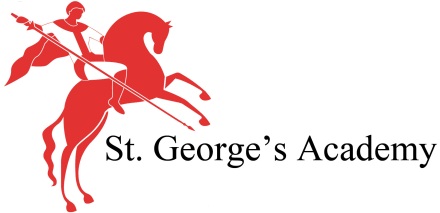 GEOGRAPHY DEPARTMENTAdditional DetailsThe award-winning Geography Department (Geographical association Geography Quality Mark Award 2012 & 2015) works across the two campuses: the main campus at Sleaford and the smaller campus at Ruskington.  This role is to fill a vacancy at the Sleaford campus as a result of the popularity and success of the subject. The subject is a very popular choice for students at both GCSE and A level. The results in the Department have been very good for a number of years, regularly being amongst the best in the Academy.The Geography Department has eight full time members of staff (across the two campuses) and is part of the Humanities faculty within the school.  Each of the Humanities subjects is taught separately and there is a very high uptake at GCSE and A Level across all Humanities subjects. The Department is a very supportive one and staff regularly share resources and teaching approaches for the benefit of the students.Students study a very balanced Geography curriculum, covering the Human and Physical disciplines within the subject. We view fieldwork as a fundamental learning tool in the subject and partake in a wide variety of visits.  We make good use of our local environment in Year 7; undertake coastal studies at Hunstanton in Year 8; and visit the Natural History Museum and the Peak District in Year 9. All GCSE students are given the opportunity to take part in our residential trip to Edale in Year 10. The sixth form study coastal eco-systems at Gibraltar point and urban problems in Hull.Teaching in the Department is excellent and we are looking for a hard-working, enthusiastic and high performing team player to join us. The students within the Geography Department have been encouraged to use a variety of approaches to enhance their learning.  Enquiry-based work, independent learning and the use of group working skills have helped our students to develop their understanding and enjoyment of the subject.